	Smlouva o dílo	uzavřená podle ustanovení S 2586 a souvisejících zákona č. 89/2012 Sb. — občanský zákoník, ve znění pozděj ších předpisů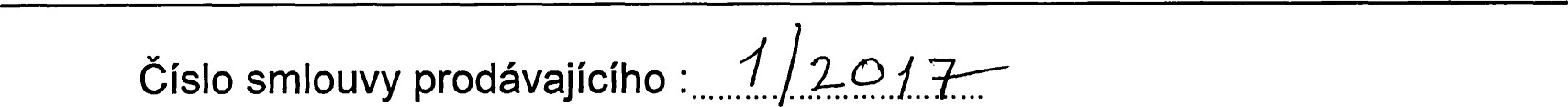 číslo smlouvy kupujícíhoSD1700042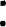 Smluvní strany .Objednatel:(dále jen jako „objednatel” na straně jedné)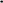 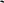 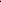 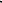 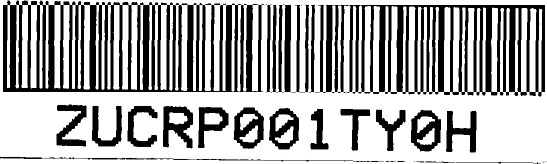 Zhotovitel:(dále jen jako „zhotovitel” na straně druhé)uzavírají prostřednictvím svých zástupců, kteří jsou dle svého prohlášení způsobilí k právním úkonům tuto smlouvu o dílo:PreambuleTato smlouva je uzavírána na základě výsledku zadávacího řízení k veřejné zakázce malého rozsahu na služby. Zadávací řízení proběhlo v souladu s vnitřními předpisy zadavatele - Zdravotní ústav se sídlem v Ústí nad Labem, příspěvková organizace zřízená podle ustanovení S 86 odst. 1 zákona 258/2000 Sb. ve znění pozdějších předpisů, mimo režim zákona o zadávání veřejných zakázek číslo 134/2016 Sb.l. Předmět smlouvy1 . Touto smlouvou se zhotovitel zavazuje provést na svůj náklad a své nebezpečí, za podmínek ve smlouvě sjednaných, dílo spočívající v provedení laboratorních zjištění v rozsahu podle přílohy „A” této smlouvy.Dílo bude prováděno postupně, na základě dílčích objednání (dále též průvodka) a dílčího předání vzorků k laboratorním zjištěním.Vzorky budou zaslány zhotoviteli na náklady objednatele.Zhotovitel je povinen provádět dílo v souladu se zákonnými, podzákonnými normami a v souladu se správnou laboratorní praxí. Výsledky budou zpracovány do protokolu.Protokol bude zaslán objednateli v elektronické podobě s připojeným elektronickým kvalifikovaným podpisem a časovým razítkem na elektronickou adresu objednatele uvedenou v průvodce, nebo v listinné podobě doručené na adresu objednatele uvedenou v průvodce.Zhotovitel je povinen po skončení laboratorních zjištění provést ekologickou likvidaci převzatých vzorků, nebude-li dohodnuto v průvodce jinak.Objednatel se zavazuje dílo, nebo jeho části podle bodu 1/2 převzít a zaplatit zhotoviteli za řádně a včas provedené dílo (jeho část) cenu ve výši a za podmínek sjednaných v této smlouvě.II. Termín a dodací podmínky1 . Provádění díla podle článku l. této smlouvy je dohodnuto po dobu 36 měsíců od prvního dne měsíce následujícího po účinnosti této smlouvy.Zhotovitel se zavazuje objednateli předat dokončené dílo (jeho část) dle článku l. této smlouvy ve lhůtě ne delší než lhůta uvedená v průvodce.Smluvní strany se dohodly, že místem plnění dle této smlouvy je pracoviště objednatele uvedené v bodě 1/5.Ill. Cena a platební podmínky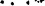 1 . Celková cena za provedení díla dle článku l. této smlouvy je stanovena dohodou smluvních stran v souladu se zákonem 526/1990 Sb. ve znění pozdějších předpisů a nebude vyšší než 90 000,- Kč (bez DPH).Cena za dílčí plnění bude stanovena k jednotlvým dílčím plněním v průvodce jako součin dohodnutých jednotkových cen (bez DPH) a množství a druhu provedených laboratorních zystení.Cena je stanovena jako pevná, nejvýše přípustná a obsahuje veškeré náklady spojené s realizací díla včetně veškerých souvisejících nákladů.Zhotovitel je oprávněn fakturovat dílčí plnění podle článku 1/2 jako dílčí fakturaci. Datum uskutečnění zdanitelného plnění (DUZP) je totožný s datem dílčího plnění.Faktura musí mít náležitosti daňového dokladu. Nezbytnou náležitostí faktury je i její označení textem: „plnění ke smlouvě číslo SD1700042” a odkazem na jméno osoby, která vystavila průvodku.Faktura za plnění (dílčí plnění) musí být doručena na elektronickou adresu objednatele faktury@zuusti.cz, ne později než 10 dnů po DUZP.Splatnost faktury je dohodnuta ve lhůtě 30 dní ode dne jejího prokazatelného doručení objednateli, a to bezhotovostně na účet zhotovitele uvedený v záhlaví této smlouvy. Splatností je rozuměno odepsání dlužné částky z účtu objednatele.V případě, že faktura (daňový doklad) nebude obsahovat všechny nezbytné náležitosti, je objednatel oprávněn vrátit ji zhotoviteli k doplnění či přepracování. V takovém případě se přeruší plynutí lhůty splatnosti a nová lhůta splatnosti začne plynout doručením opraveného daňového dokladu objednateli.Celková fakturovaná částka dohodnutá podle článku 111/1 je nepřekročitelná a dílčí faktury se proti ní započítávají.IV. Ukončení smluvního vztahu1 . Smlouvu lze ukončit písemnou dohodou.Kterákoliv smluvní strana může od této smlouvy odstoupit, pokud zjistí podstatné porušení této smlouvy druhou smluvní stranou.Pro účely této smlouvy se za podstatné porušení smluvních povinností považuje takové porušení, u kterého strana porušující smlouvu měla nebo mohla předpokládat, že při takovémto porušení smlouvy, s přihlédnutím ke všem okolnostem, by druhá smluvní strana neměla zájem smlouvu uzavřít; zejména 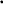 prodlení zhotovitele s provedením díla o více než 15 dní oproti dohodnutému termínu, nebude-li stanoveno jinak;jestliže zhotovitel ujistil objednatele, že dílo má určité vlastnosti, zejména vlastnosti objednatelem vymíněné, anebo že nemá žádné vady, a toto ujištění se následně ukáže nepravdivým;nemožnost odstranění vady díla;v případě, že se kterékoliv prohlášení zhotovitele uvedené v této smlouvě ukáže jako nepravdivé.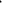 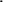 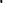 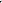 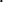 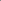 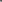 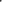 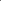 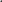 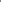 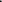 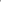 v případě prodlení objednatele s úhradou splatné faktury po dobu delší nežli 15 dnů  po splatnosti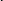 Odstoupení od této smlouvy musí mít písemnou formu, musí v něm být přesně popsán důvod odstoupení, podpis odstupující smluvní strany, jinak je odstoupení od této smlouvy neplatné. Tato smlouva zaniká ke dni doručení oznámení odstupující smluvní strany o odstoupení druhé smluvní straně.Odstoupení od této smlouvy se nedotýká práva na náhradu škody vzniklého z porušení smluvní povinnosti, práva na zaplacení smluvní pokuty a úroku z prodlení, ani ujednání o způsobu řešení sporů a volbě práva.Vl. Ustanovení společná a závěrečnáObjednatel pověřuje k vystavení průvodek své zaměstnance v rámci jejich zmocnění.Obě smluvní strany berou na vědomí a souhlasí s tím, že smlouva bude uveřejněna v registru smluv zřízeném podle zákona číslo 340/2015 Sb.; zveřejnění provede objednatel po nabytí platnosti této smlouvy bez zbytečného odkladu.Tato smlouva, jakož i právní Vztahy z této smlouvy vzniklé nebo v této smlouvě výslovně neupravené se řídí příslušnými ustanoveními občanského zákoníku, případně dalšími zákony a jinými právními předpisy, jejichž ustanovení se vztahují k této smlouvě.Pokud by se některé z ustanovení této smlouvy stalo podle platného práva v jakémkoli ohledu neplatným, neúčinným nebo protiprávním, nebude tím dotčena nebo ovlivněna platnost, účinnost nebo právní bezvadnost ostatních ustanovení této smlouvy. Jakákoli vada této smlouvy, která by měla původ v takové neplatnosti nebo neúčinnosti, bude dodatečně zhojena dohodou účastníků přijetím ustanovení nového a platného, které bude respektovat ujednání a zájem- smluvních stran.Veškeré změny této smlouvy je možné činit pouze v písemné formě, a to na základě oboustranně podepsaného dodatku k této smlouvě.Všechny záležitosti a spory vyplývající z této smlouvy se smluvní strany zavazuji reslt především smírnou cestou a dohodou ve snaze odstranit nedostatky, které brání plnění smlouvy.Smluvní strany se zavazují vzájemně poskytovat součinnosti při plnění této smlouvy.Odmítne-li některá ze smluvních stran převzít písemnost nebo její převzetí znemožní, má se za to, že písemnost doručena byla.Smlouva nabývá platnosti dnem akceptace návrhu a účinnosti dnem zveřejnění v registru smluv zřízeném podle zákona číslo 340/2015 Sb.Smlouva je sepsána ve 2 stejnopisech, z nichž každá strana obdrží jedno vyhotovení.1 1. Součástí této smlouvy je příloha „A" — specifikace a jednotkové ceny.12. Účastníci shodně a výslovně prohlašují, že došlo k dohodě o celém obsahu této smlouvy, že si tuto smlouvu přečetli, jejímu obsahu porozuměli a tato byla sepsána na základě jejich pravé, vážné a svobodné vůle, nikoli za nápadně nevýhodných podmínek, na důkazčehož připojují vlastnoruční podpisy.V Ústí nad Labem dne 26.1.2017Objednatel:ústí Ol DIČ 601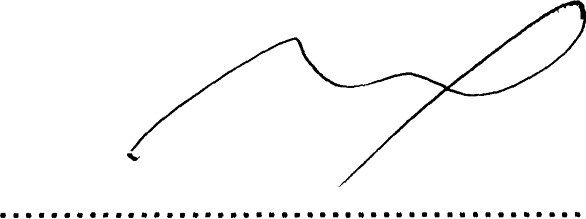 Ing. Pavel Bernáth ředitel2 1 -02- 2037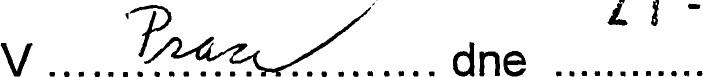 CSÍa?.i spoĹ s r.o.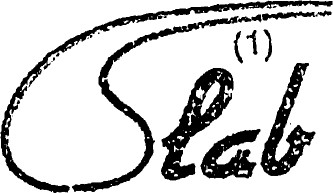 Zhotovitel:Bavorská 656155 OO Praha 5IC: 271 12969DIČ: CZ27112969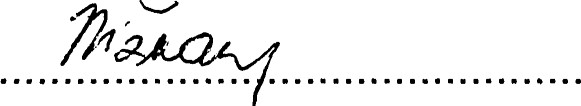 prodávajícíPoddodávky laboratorních šetření	Příloha A smlouvy	Poskytované laboratorní výkony - poddodávky - Cslab spol s r.o.	př. 28	Poznámka :	Zpracoval:Doplnit zeleně podbarvená pole podle potřebyCTN ÚSTAV se Y ústihad Labem	MIQSkevskt IS, 401) 	ncłd Labem	IC 71009361 	CZTi009361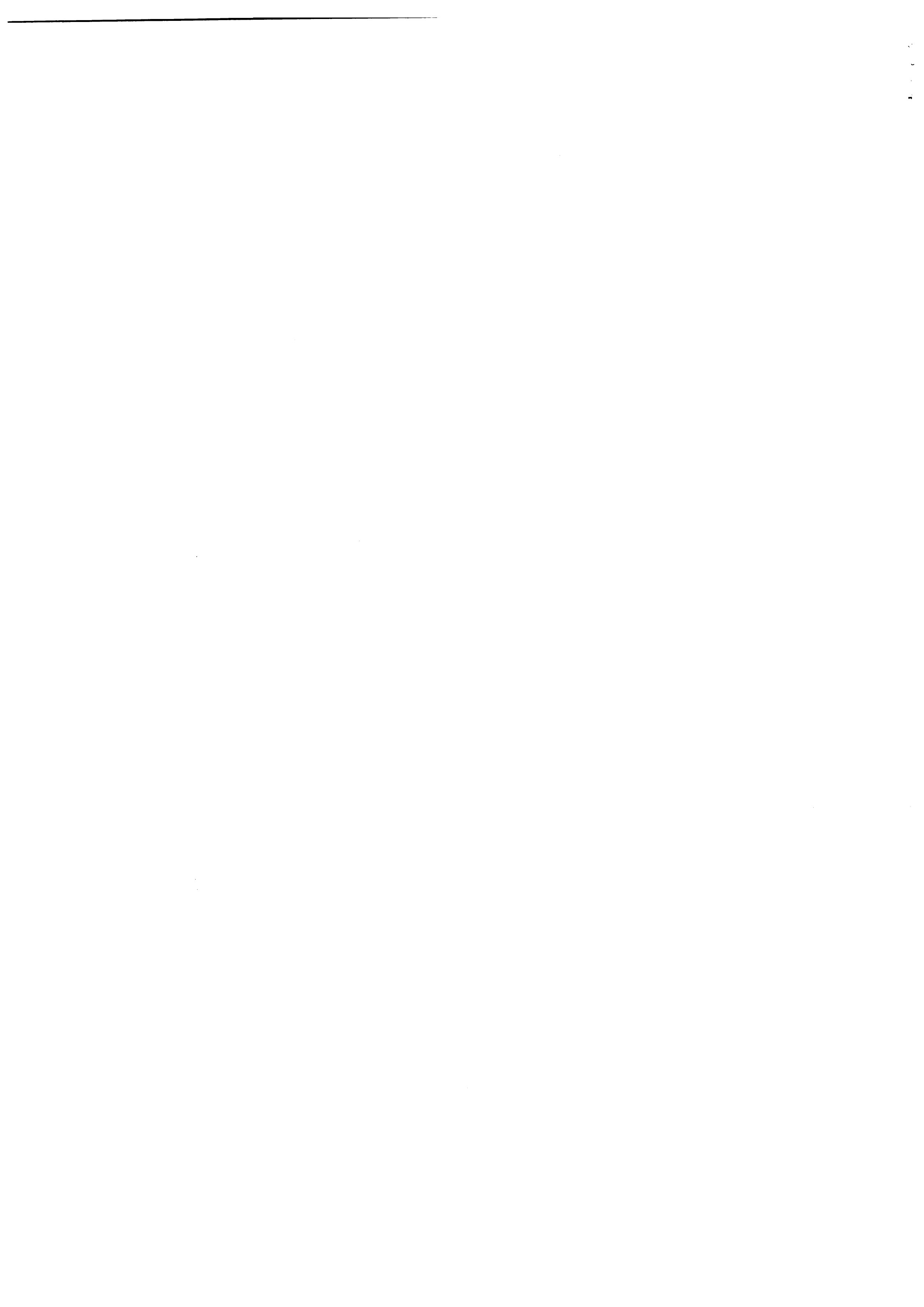 název:Zdravotní ústav se sídlem v Ústí nad Labemsídlo:Moskevská 15, 400 01 Ústí nad Labemstatutární zástupce:Ing. Pavel Bernáth, ředitel 71009361DIČ:CZ7109361bankovní spojení:ČNB, pobočka Ústí nad Labemčíslo účtu:41936411/0710název:CSIab spol s.r.o.sídlo:pracoviště:adresa:statutární zástupce:	Bavorská 856/14, 155 OO Praha	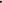 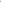 27112969DIČ:bankovní spojení:číslo účtu:CZ 27112969e—mail:cslab@cslab.czZDRAVOTNÍse sid4em v Moskevská 15, t 71009361 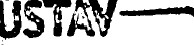 nad Labem ústí nad LabemCZ71009361požadované taborqtor,'7f výkonyměrná jednotkapředpokládaný početjednotek zadobu srnlouuyjednotková cena(bez DPH)cenapoznámkaMPZ rok 2017 dle •ednotli 'ch žadavků30 ooo,oo20,0030,0040,0050,0050,0060,000,00celkemcelkem30 ooo,oo